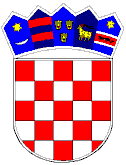 REPUBLIKA HRVATSKAVUKOVARSKO-SRIJEMSKA ŽUPANIJA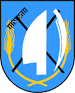 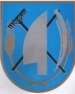 OPĆINA TOVARNIKOPĆINSKO VIJEĆEKLASA: 021-05/21-03/08URBROJ: 2188/12-04/01-21-5Tovarnik, 6. prosinca  2021. Na temelju  članka 39. stavka 2. Zakona o proračunu (Narodne novine br. 87/08,  136/12, 15/15) i  članka 31. Statuta Općine Tovarnik („Službeni vjesnik“ Vukovarsko-srijemske županije, broj 3/21), Općinsko vijeće Općine Tovarnik na svojoj 4. sjednici, održanoj 6. prosinca 2021. godine d o n o s i Odluku o prvim  izmjenama  i dopunama  proračuna Općine Tovarnikza 2021. god. Članak 1.U Proračunu Općine Tovarnik za 2021. godinu članak 1 mijenja se i glasi: Proračun Općine Tovarnik za 2021. godinu (u daljnjem tekstu: Proračun) sastoji se od: OPĆI DIORAČUN PRIHODA I RASHODARASPOLOŽIVA SREDSTVA IZ PRETHODNIH GODINARAČUN FINANCIRANJAČlanak 2.Članak 2. mijenja se i glasi: Prihodi i rashodi, te primici i izdaci po ekonomskoj klasifikaciji utvrđeni u računu prihoda i rashoda, pregledu raspoloživih sredstava iz prethodnih godina i računu financiranja za 2021. godinu, povećavaju se i smanjuju kako slijedi:RAČUN PRIHODA I RASHODAPRIHODI PREMA EKONOMSKOJ KLASIFIKACIJIRASHODI PREMA EKONOMSKOJ KLASIFIKACIJIRAČUN FINANCIRANJARAČUN FINANCIRANJA PREMA EKONOMSKOJ KLASIFIKACIJIČlanak 3.Članak 3. mijenja se i glasi: Rashodi i izdaci raspoređuju se u Proračunu po programima, aktivnostima, projektima i izvorima financiranja po ekonomskoj klasifikaciji, funkcijskoj i programskoj klasifikaciji te po izvorima financiranja kako slijedi: POSEBNI DIOORGANIZACIJSKA KLASIFIKACIJAPROGRAMSKA KLASIFIKACIJAČlanak 4.Odluka o izmjeni i dopuni Proračuna Općine Tovarnik za 2021. godinu stupa na snagu osmog dana od dana objave u „Službenom vjesniku Vukovarsko-srijemske županije“, a primjenjuje se od  1. siječnja 2021. godine.PREDSJEDNIK OPĆINSKOG VIJEĆADubravko Blašković________________________I. IZMJENE I DOPUNE PLANA RAZVOJNIH PROGRAMA OPĆINE TOVARNIK ZA 2021. GODINUOPISPLANPOVEĆANJE/SMANJENJENOVI PLAN1234Prihodi poslovanja16.151.448,32-610.362,0915.541.086,23Prihodi od prodaje nefinancijske imovine0,0076.700,0076.700,00UKUPNO PRIHODI16.151.448,32-533.662,0915.617.786,23Rashodi poslovanja12.053.708,79-846.067,1611.207.641,63Rashodi za nabavu nefinancijske imovine3.015.610,001.248.571,844.264.181,84UKUPNO RASHODI15.069.318,79402.504,6815.471.823,47RAZLIKA VIŠAK/MANJAK1.082.129,53-936.166,77145.962,76UKUPAN DONOS VIŠKA/MANJKA IZ PRETHODNIH GODINA-1.082.129,53936.166,77-145.962,76VIŠAK/MANJAK IZ PRETHODNIH GODINA KOJI ĆE SE POKRITI/RASPOREDITI-1.082.129,53936.166,77-145.962,76Izdaci za financijsku imovinu i otplate zajmova0,000,000,00Primici od financijske imovine i zaduživanja0,000,000,00NETO FINANCIRANJEVIŠAK/MANJAK + NETO FINANCIRANJE0,000,000,00RAČUN I OPIS RAČUNAPLANPOVEĆANJE/SMANJENJENOVI PLAN12346 Prihodi poslovanja16.151.448,32-610.362,0915.541.086,2361 Prihodi od poreza3.760.566,15-1.880.884,091.879.682,06611 Porez i prirez na dohodak3.550.566,15-1.832.384,091.718.182,06         11 Opći prihodi i primici3.550.566,15-1.832.384,091.718.182,06613 Porezi na imovinu180.000,00-40.000,00140.000,00         11 Opći prihodi i primici180.000,00-180.000,000,00614 Porezi na robu i usluge30.000,00-8.500,0021.500,00         11 Opći prihodi i primici30.000,00-8.500,0021.500,0063 Pomoći iz inozemstva i od subjekata unutar općeg proračuna6.959.767,171.056.872,008.016.639,17632 Pomoći od međunarodnih organizacija te institucija i tijela EU587.039,17-380.000,00207.039,17         56 Pomoći od međunarodnih organizacija i tijela EU587.039,17-380.000,00207.039,17633 Pomoći proračunu iz drugih proračuna4.396.000,001.633.600,006.029.600,00         11 Opći prihodi i primici0,003.500.000,003.500.000,00         51 Tekuće pomoći iz drugih proračuna0,0033.600,0033.600,00         52 Kapitalne pomoći iz drugih proračuna4.396.000,00-1.900.000,002.496.000,00634 Pomoći od izvanproračunskih korisnika130.000,00120.000,00250.000,00         53 Pomoći od izvanproračunskih korisnika (HZZ, Fond, ...)130.000,00120.000,00250.000,00638 Pomoći temeljem prijenosa EU sredstava1.846.728,00-316.728,001.530.000,00         51 Tekuće pomoći iz drugih proračuna0,0030.000,0030.000,00         54 Tekuće pomoći temeljem prijenosa EU sredstava1.846.728,00-346.728,001.500.000,0064 Prihodi od imovine4.426.115,00171.150,004.597.265,00641 Prihodi od financijske imovine1.000,000,001.000,00         11 Opći prihodi i primici1.000,000,001.000,00642 Prihodi od nefinancijske imovine4.425.115,00171.150,004.596.265,00         42 Prihodi od koncesije i zakupa poljoprivrednog zemljišta2.170.000,00-605.000,001.565.000,00         43 Prihodi od ostalih koncesija21.000,009.000,0030.000,00         44 Naknade za ekspolataciju mineralnih sirovina1.950.000,00880.000,002.830.000,00         45 Prihodi za posebne namjene - ostalo284.115,00-112.850,00171.265,0065 Prihodi od upravnih i administrativnih pristojbi, pristojbi po posebnim propisima i naknada1.005.000,00-32.500,00972.500,00651 Upravne i administrativne pristojbe180.000,00-58.000,00122.000,00         11 Opći prihodi i primici20.000,00-10.000,0010.000,00         45 Prihodi za posebne namjene - ostalo160.000,00-48.000,00112.000,00652 Prihodi po posebnim propisima312.000,0027.500,00339.500,00         31 Vlastiti prihodi300.000,0015.000,00315.000,00         45 Prihodi za posebne namjene - ostalo12.000,0012.500,0024.500,00653 Komunalni doprinosi i naknade 513.000,00-2.000,00511.000,00         41 Prihodi od komunalne naknade i doprinosa513.000,00-2.000,00511.000,0066 Prihodi od prodaje proizvoda i robe te pruženih usluga i prihodi od donacija0,0075.000,0075.000,00661 Prihodi od prodaje proizvoda i robe te pruženih usluga0,0035.000,0035.000,00         31 Vlastiti prihodi0,0035.000,0035.000,00663 Donacije od pravnih i fizičkih osoba izvan općeg proračuna0,0040.000,0040.000,00         61 Donacije od pravnih i fizičkih osoba0,0040.000,0040.000,007 Prihodi od prodaje nefinancijske imovine0,0076.700,0076.700,0072 Prihodi od prodaje proizvedene dugotrajne imovine0,0076.700,0076.700,00721 Prihodi od prodaje građevinskih objekata0,0076.700,0076.700,00         71 Prihodi od prodaje nefinancijske imovine0,0076.700,0076.700,00UKUPNO PRIHODI16.151.448,32-533.662,0915.617.786,23RAČUN I OPIS RAČUNAPLANPOVEĆANJE/SMANJENJENOVI PLAN12343 Rashodi poslovanja12.053.708,79-846.067,1611.207.641,6331 Rashodi za zaposlene4.809.868,72-404.492,904.405.375,82311 Plaće (Bruto)3.992.844,40-330.242,813.662.601,59312 Ostali rashodi za zaposlene147.000,0018.550,00165.550,00313 Doprinosi na plaće670.024,32-92.800,09577.224,2332 Materijalni rashodi3.618.840,07-241.569,143.377.270,93321 Naknade troškova zaposlenima280.932,07-106.818,00174.114,07322 Rashodi za materijal i energiju817.608,00147.343,00964.951,00323 Rashodi za usluge1.813.200,00-422.499,141.390.700,86329 Ostali nespomenuti rashodi poslovanja707.100,00140.405,00847.505,0034 Financijski rashodi61.000,00-10.800,0050.200,00343 Ostali financijski rashodi61.000,00-10.800,0050.200,0035 Subvencije1.030.000,00-322.854,88707.145,12352 Subvencije trgovačkim društvima, zadrugama, poljoprivrednicima i obrtnicima izvan javnog sektora1.030.000,00-322.854,88707.145,1236 Pomoći dane u inozemstvo i unutar općeg proračuna100.000,0064.150,69164.150,69366 Pomoći proračunskim korisnicima drugih proračuna100.000,0064.150,69164.150,6937 Naknade građanima i kućanstvima na temelju osiguranja i druge naknade1.160.000,00-50.000,001.110.000,00372 Ostale naknade građanima i kućanstvima iz proračuna1.160.000,00-50.000,001.110.000,0038 Ostali rashodi1.274.000,00119.499,071.393.499,07381 Tekuće donacije1.274.000,0059.499,071.333.499,07382 Kapitalne donacije0,0050.000,0050.000,00383 Kazne, penali i naknade štete0,0010.000,0010.000,004 Rashodi za nabavu nefinancijske imovine3.015.610,001.248.571,844.264.181,8441 Rashodi za nabavu neproizvedene dugotrajne imovine220.000,005.000,00225.000,00411 Materijalna imovina - prirodna bogatstva220.000,005.000,00225.000,0042 Rashodi za nabavu proizvedene dugotrajne imovine2.781.740,001.243.571,844.025.311,84421 Građevinski objekti2.430.000,00968.151,393.398.151,39422 Postrojenja i oprema351.740,00275.420,45627.160,4545 Rashodi za dodatna ulaganja na nefinancijskoj imovini13.870,000,0013.870,00451 Dodatna ulaganja na građevinskim objektima13.870,000,0013.870,00UKUPNO RASHODI15.069.318,79402.504,6815.471.823,47RAČUN I OPIS RAČUNAPLANPOVEĆANJE/SMANJENJENOVI PLAN1234OZNAKA I OPISPLANPOVEĆANJE/SMANJENJENOVI PLAN1234RAZDJEL 001 Jedinstveni upravni odjel14.612.318,79450.005,6115.062.324,40GLAVA 00101 Tijela Općine Tovarnik2.683.000,00652.668,313.335.668,31GLAVA 00102 Društvene djelatnosti3.750.870,001.291.150,695.042.020,69GLAVA 00103 Gospodarska djelatnost1.380.000,00-567.854,88812.145,12GLAVA 00104 Komunalna i gospodarska djelatnost2.132.700,0072.681,452.205.381,45GLAVA 00105 Socijalna skrb3.059.798,79-708.567,962.351.230,83GLAVA 00108 Predškolski odgoj - Dječji vrtić Palčić1.605.950,00-290.072,001.315.878,00RAZDJEL 002 Općinsko vijeće457.000,00-47.500,93409.499,07GLAVA 00201 Predstavničko tijelo457.000,00-47.500,93409.499,07UKUPNO RASHODI15.069.318,79402.504,6815.471.823,47OZNAKA I OPISPLANPOVEĆANJE/SMANJENJENOVI PLAN1234RAZDJEL 001 Jedinstveni upravni odjel14.612.318,79450.005,6115.062.324,40GLAVA 00101 Tijela Općine Tovarnik2.683.000,00652.668,313.335.668,31IZVOR 11 Opći prihodi i primici2.683.000,0028.044,312.711.044,31IZVOR 31 Vlastiti prihodi0,0036.000,0036.000,00IZVOR 42 Prihodi od koncesije i zakupa poljoprivrednog zemljišta0,00323.253,45323.253,45IZVOR 44 Naknade za ekspolataciju mineralnih sirovina0,00223.170,55223.170,55IZVOR 45 Prihodi za posebne namjene - ostalo0,0012.200,0012.200,00IZVOR 51 Tekuće pomoći iz drugih proračuna0,0030.000,0030.000,00PROGRAM 1002 Redovna djelatnost2.208.000,00569.044,312.777.044,31AKTIVNOST A100202 Stručno administrativno i tehničko osobljeFunkcija 0111 Izvršna i zakonodavna tijela1.480.000,00187.600,001.667.600,00IZVOR 11 Opći prihodi i primici1.480.000,00157.600,001.637.600,003 Rashodi poslovanja1.480.000,00157.600,001.637.600,0031 Rashodi za zaposlene1.480.000,00157.600,001.637.600,00311 Plaće (Bruto)1.203.000,0088.000,001.291.000,00312 Ostali rashodi za zaposlene97.000,0021.800,00118.800,00313 Doprinosi na plaće180.000,0047.800,00227.800,00IZVOR 51 Tekuće pomoći iz drugih proračuna0,0030.000,0030.000,003 Rashodi poslovanja0,0030.000,0030.000,0031 Rashodi za zaposlene0,0030.000,0030.000,00311 Plaće (Bruto)0,0030.000,0030.000,00AKTIVNOST A100201 Opći posloviFunkcija 0111 Izvršna i zakonodavna tijela728.000,00381.444,311.109.444,31IZVOR 11 Opći prihodi i primici728.000,00345.444,311.073.444,313 Rashodi poslovanja728.000,00345.444,311.073.444,3132 Materijalni rashodi677.000,00349.444,311.026.444,31321 Naknade troškova zaposlenima66.000,002.000,0068.000,00322 Rashodi za materijal i energiju202.000,00118.000,00320.000,00323 Rashodi za usluge323.000,00273.444,31596.444,31329 Ostali nespomenuti rashodi poslovanja86.000,00-44.000,0042.000,0034 Financijski rashodi51.000,00-4.000,0047.000,00343 Ostali financijski rashodi51.000,00-4.000,0047.000,00IZVOR 31 Vlastiti prihodi0,0036.000,0036.000,003 Rashodi poslovanja0,0036.000,0036.000,0032 Materijalni rashodi0,0036.000,0036.000,00329 Ostali nespomenuti rashodi poslovanja0,0036.000,0036.000,00PROGRAM 1004 Plan razvojnih programa475.000,0083.624,00558.624,00KAPITALNI PROJEKT K100403 Nabava dugotrajne imovineFunkcija  245.000,0031.129,00276.129,00IZVOR 11 Opći prihodi i primici245.000,00-245.000,000,004 Rashodi za nabavu nefinancijske imovine245.000,00-245.000,000,0041 Rashodi za nabavu neproizvedene dugotrajne imovine220.000,00-220.000,000,00411 Materijalna imovina - prirodna bogatstva220.000,00-220.000,000,0042 Rashodi za nabavu proizvedene dugotrajne imovine25.000,00-25.000,000,00422 Postrojenja i oprema25.000,00-25.000,000,00IZVOR 42 Prihodi od koncesije i zakupa poljoprivrednog zemljišta0,00225.000,00225.000,004 Rashodi za nabavu nefinancijske imovine0,00225.000,00225.000,0041 Rashodi za nabavu neproizvedene dugotrajne imovine0,00225.000,00225.000,00411 Materijalna imovina - prirodna bogatstva0,00225.000,00225.000,00IZVOR 44 Naknade za ekspolataciju mineralnih sirovina0,0038.929,0038.929,004 Rashodi za nabavu nefinancijske imovine0,0038.929,0038.929,0042 Rashodi za nabavu proizvedene dugotrajne imovine0,0038.929,0038.929,00422 Postrojenja i oprema0,0038.929,0038.929,00IZVOR 45 Prihodi za posebne namjene - ostalo0,0012.200,0012.200,004 Rashodi za nabavu nefinancijske imovine0,0012.200,0012.200,0042 Rashodi za nabavu proizvedene dugotrajne imovine0,0012.200,0012.200,00422 Postrojenja i oprema0,0012.200,0012.200,00KAPITALNI PROJEKT K100404 Projektna dokumentacija za dvoranu u IlačiFunkcija 0912 Osnovno obrazovanje130.000,00100.000,00230.000,00IZVOR 11 Opći prihodi i primici130.000,00-130.000,000,004 Rashodi za nabavu nefinancijske imovine130.000,00-130.000,000,0042 Rashodi za nabavu proizvedene dugotrajne imovine130.000,00-130.000,000,00421 Građevinski objekti130.000,00-130.000,000,00IZVOR 42 Prihodi od koncesije i zakupa poljoprivrednog zemljišta0,0098.253,4598.253,454 Rashodi za nabavu nefinancijske imovine0,0098.253,4598.253,4542 Rashodi za nabavu proizvedene dugotrajne imovine0,0098.253,4598.253,45421 Građevinski objekti0,0098.253,4598.253,45IZVOR 44 Naknade za ekspolataciju mineralnih sirovina0,00131.746,55131.746,554 Rashodi za nabavu nefinancijske imovine0,00131.746,55131.746,5542 Rashodi za nabavu proizvedene dugotrajne imovine0,00131.746,55131.746,55421 Građevinski objekti0,00131.746,55131.746,55KAPITALNI PROJEKT K100405 Uređenje užeg centra TovarnikFunkcija 0620 Razvoj zajednice100.000,00-100.000,000,00IZVOR 11 Opći prihodi i primici100.000,00-100.000,000,004 Rashodi za nabavu nefinancijske imovine100.000,00-100.000,000,0042 Rashodi za nabavu proizvedene dugotrajne imovine100.000,00-100.000,000,00421 Građevinski objekti100.000,00-100.000,000,00KAPITALNI PROJEKT K100406 Vijeće za prevenciju kriminaliteta "Srijem"Funkcija 0111 Izvršna i zakonodavna tijela0,0052.495,0052.495,00IZVOR 11 Opći prihodi i primici0,000,000,004 Rashodi za nabavu nefinancijske imovine0,000,000,0042 Rashodi za nabavu proizvedene dugotrajne imovine0,000,000,00422 Postrojenja i oprema0,000,000,00IZVOR 44 Naknade za ekspolataciju mineralnih sirovina0,0052.495,0052.495,004 Rashodi za nabavu nefinancijske imovine0,0052.495,0052.495,0042 Rashodi za nabavu proizvedene dugotrajne imovine0,0052.495,0052.495,00422 Postrojenja i oprema0,0052.495,0052.495,00GLAVA 00102 Društvene djelatnosti3.750.870,001.291.150,695.042.020,69IZVOR 11 Opći prihodi i primici1.662.000,00-817.849,31844.150,69IZVOR 31 Vlastiti prihodi50.000,00235.000,00285.000,00IZVOR 42 Prihodi od koncesije i zakupa poljoprivrednog zemljišta15.000,00440.000,00455.000,00IZVOR 44 Naknade za ekspolataciju mineralnih sirovina0,00801.000,00801.000,00IZVOR 45 Prihodi za posebne namjene - ostalo0,00203.000,00203.000,00IZVOR 51 Tekuće pomoći iz drugih proračuna1.360.000,00-1.360.000,000,00IZVOR 52 Kapitalne pomoći iz drugih proračuna213.870,002.200.000,002.413.870,00IZVOR 61 Donacije od pravnih i fizičkih osoba0,0040.000,0040.000,00PROGRAM 1001 Tekući programi230.000,00-7.000,00223.000,00AKTIVNOST A100108 Donacije ostalim udrugama građanaFunkcija 0840 Religijske i druge službe zajednice80.000,00-7.000,0073.000,00IZVOR 11 Opći prihodi i primici0,0073.000,0073.000,003 Rashodi poslovanja0,0073.000,0073.000,0038 Ostali rashodi0,0073.000,0073.000,00381 Tekuće donacije0,0073.000,0073.000,00IZVOR 51 Tekuće pomoći iz drugih proračuna80.000,00-80.000,000,003 Rashodi poslovanja80.000,00-80.000,000,0038 Ostali rashodi80.000,00-80.000,000,00381 Tekuće donacije80.000,00-80.000,000,00AKTIVNOST A100109 Donacije vjerskim zajednicamaFunkcija 0840 Religijske i druge službe zajednice150.000,000,00150.000,00IZVOR 11 Opći prihodi i primici150.000,000,00150.000,003 Rashodi poslovanja150.000,000,00150.000,0038 Ostali rashodi150.000,000,00150.000,00381 Tekuće donacije150.000,00-50.000,00100.000,00382 Kapitalne donacije0,0050.000,0050.000,00PROGRAM 1006 Javne potrebe u kulturi464.000,00185.000,00649.000,00AKTIVNOST A100611 Festival voćnih rakija i likeraFunkcija 0820 Službe kulture250.000,00146.000,00396.000,00IZVOR 42 Prihodi od koncesije i zakupa poljoprivrednog zemljišta0,00340.000,00340.000,003 Rashodi poslovanja0,00340.000,00340.000,0032 Materijalni rashodi0,00340.000,00340.000,00329 Ostali nespomenuti rashodi poslovanja0,00340.000,00340.000,00IZVOR 44 Naknade za ekspolataciju mineralnih sirovina0,0016.000,0016.000,003 Rashodi poslovanja0,0016.000,0016.000,0032 Materijalni rashodi0,0016.000,0016.000,00329 Ostali nespomenuti rashodi poslovanja0,0016.000,0016.000,00IZVOR 51 Tekuće pomoći iz drugih proračuna50.000,00-50.000,000,003 Rashodi poslovanja50.000,00-50.000,000,0032 Materijalni rashodi50.000,00-50.000,000,00329 Ostali nespomenuti rashodi poslovanja50.000,00-50.000,000,00IZVOR 61 Donacije od pravnih i fizičkih osoba0,0040.000,0040.000,003 Rashodi poslovanja0,0040.000,0040.000,0032 Materijalni rashodi0,0040.000,0040.000,00329 Ostali nespomenuti rashodi poslovanja0,0040.000,0040.000,00AKTIVNOST A100615 Obilježavanje Dana OpćineFunkcija 0820 Službe kulture50.000,00-10.000,0040.000,00IZVOR 11 Opći prihodi i primici50.000,00-50.000,000,003 Rashodi poslovanja50.000,00-50.000,000,0032 Materijalni rashodi50.000,00-50.000,000,00329 Ostali nespomenuti rashodi poslovanja50.000,00-50.000,000,00IZVOR 45 Prihodi za posebne namjene - ostalo0,0040.000,0040.000,003 Rashodi poslovanja0,0040.000,0040.000,0032 Materijalni rashodi0,0040.000,0040.000,00329 Ostali nespomenuti rashodi poslovanja0,0040.000,0040.000,00AKTIVNOST A100617 Sufinanciranje projekta BibliobusFunkcija 0912 Osnovno obrazovanje14.000,00-1.000,0013.000,00IZVOR 11 Opći prihodi i primici14.000,00-14.000,000,003 Rashodi poslovanja14.000,00-14.000,000,0038 Ostali rashodi14.000,00-14.000,000,00381 Tekuće donacije14.000,00-14.000,000,00IZVOR 45 Prihodi za posebne namjene - ostalo0,0013.000,0013.000,003 Rashodi poslovanja0,0013.000,0013.000,0038 Ostali rashodi0,0013.000,0013.000,00381 Tekuće donacije0,0013.000,0013.000,00AKTIVNOST A100618 Sufinanciranje udruga i društava iz područja kultureFunkcija 0820 Službe kulture150.000,000,00150.000,00IZVOR 45 Prihodi za posebne namjene - ostalo0,00150.000,00150.000,003 Rashodi poslovanja0,00150.000,00150.000,0038 Ostali rashodi0,00150.000,00150.000,00381 Tekuće donacije0,00150.000,00150.000,00AKTIVNOST A100619 Advent u TovarnikuFunkcija 0840 Religijske i druge službe zajednice0,0050.000,0050.000,00IZVOR 11 Opći prihodi i primici0,0050.000,0050.000,003 Rashodi poslovanja0,0050.000,0050.000,0032 Materijalni rashodi0,0050.000,0050.000,00329 Ostali nespomenuti rashodi poslovanja0,0050.000,0050.000,00PROGRAM 1014 Održavanje i izgradnja građevinskih objekata1.368.870,001.045.000,002.413.870,00AKTIVNOST A101413 Investicijsko održavanje Vile TovarnikFunkcija 0820 Službe kulture50.000,00-50.000,000,00IZVOR 31 Vlastiti prihodi50.000,00-50.000,000,003 Rashodi poslovanja50.000,00-50.000,000,0032 Materijalni rashodi50.000,00-50.000,000,00323 Rashodi za usluge50.000,00-50.000,000,00AKTIVNOST A101414 Kulturna baština kuće A. G. MatošFunkcija 0820 Službe kulture20.000,00-20.000,000,00IZVOR 51 Tekuće pomoći iz drugih proračuna20.000,00-20.000,000,003 Rashodi poslovanja20.000,00-20.000,000,0032 Materijalni rashodi20.000,00-20.000,000,00323 Rashodi za usluge20.000,00-20.000,000,00KAPITALNI PROJEKT K101406 Dodatna ulaganja Dječji vrtić TovarnikFunkcija 0443 Građevinarstvo13.870,000,0013.870,00IZVOR 52 Kapitalne pomoći iz drugih proračuna13.870,000,0013.870,004 Rashodi za nabavu nefinancijske imovine13.870,000,0013.870,0045 Rashodi za dodatna ulaganja na nefinancijskoj imovini13.870,000,0013.870,00451 Dodatna ulaganja na građevinskim objektima13.870,000,0013.870,00KAPITALNI PROJEKT K101411 Izgradnja staza na groblju u IlačiFunkcija 0451 Cestovni promet200.000,00-200.000,000,00IZVOR 52 Kapitalne pomoći iz drugih proračuna200.000,00-200.000,000,004 Rashodi za nabavu nefinancijske imovine200.000,00-200.000,000,0042 Rashodi za nabavu proizvedene dugotrajne imovine200.000,00-200.000,000,00421 Građevinski objekti200.000,00-200.000,000,00KAPITALNI PROJEKT K101413 Izgradnja DVD-a u TovarnikuFunkcija 0620 Razvoj zajednice1.085.000,001.315.000,002.400.000,00IZVOR 11 Opći prihodi i primici1.085.000,00-1.085.000,000,004 Rashodi za nabavu nefinancijske imovine1.085.000,00-1.085.000,000,0042 Rashodi za nabavu proizvedene dugotrajne imovine1.085.000,00-1.085.000,000,00421 Građevinski objekti1.085.000,00-1.085.000,000,00IZVOR 52 Kapitalne pomoći iz drugih proračuna0,002.400.000,002.400.000,004 Rashodi za nabavu nefinancijske imovine0,002.400.000,002.400.000,0042 Rashodi za nabavu proizvedene dugotrajne imovine0,002.400.000,002.400.000,00421 Građevinski objekti0,002.400.000,002.400.000,00PROGRAM 1015 Obrazovanje430.000,00193.150,69623.150,69AKTIVNOST A101505 Dječji vrtićFunkcija 0911 Predškolsko obrazovanje0,0083.150,6983.150,69IZVOR 11 Opći prihodi i primici0,0083.150,6983.150,693 Rashodi poslovanja0,0083.150,6983.150,6932 Materijalni rashodi0,0019.000,0019.000,00323 Rashodi za usluge0,0019.000,0019.000,0036 Pomoći dane u inozemstvo i unutar općeg proračuna0,0064.150,6964.150,69366 Pomoći proračunskim korisnicima drugih proračuna0,0064.150,6964.150,69AKTIVNOST A101507 Donacije osnovnim školamaFunkcija 0912 Osnovno obrazovanje100.000,00100.000,00200.000,00IZVOR 11 Opći prihodi i primici100.000,00100.000,00200.000,003 Rashodi poslovanja100.000,00100.000,00200.000,0038 Ostali rashodi100.000,00100.000,00200.000,00381 Tekuće donacije100.000,00100.000,00200.000,00AKTIVNOST A101510 Donacije za obrazovanjeFunkcija 092 Srednjoškolsko obrazovanje330.000,0010.000,00340.000,00IZVOR 11 Opći prihodi i primici0,0060.000,0060.000,003 Rashodi poslovanja0,0060.000,0060.000,0037 Naknade građanima i kućanstvima na temelju osiguranja i druge naknade0,0060.000,0060.000,00372 Ostale naknade građanima i kućanstvima iz proračuna0,0060.000,0060.000,00IZVOR 31 Vlastiti prihodi0,00280.000,00280.000,003 Rashodi poslovanja0,00280.000,00280.000,0037 Naknade građanima i kućanstvima na temelju osiguranja i druge naknade0,00280.000,00280.000,00372 Ostale naknade građanima i kućanstvima iz proračuna0,00280.000,00280.000,00IZVOR 51 Tekuće pomoći iz drugih proračuna330.000,00-330.000,000,003 Rashodi poslovanja330.000,00-330.000,000,0037 Naknade građanima i kućanstvima na temelju osiguranja i druge naknade330.000,00-330.000,000,00372 Ostale naknade građanima i kućanstvima iz proračuna330.000,00-330.000,000,00PROGRAM 1018 Javne potrebe u športu i rekreaciji430.000,00-50.000,00380.000,00AKTIVNOST A101820 Tekuće i kapitalne potpore športskim udrugamaFunkcija 0810 Službe rekreacije i sporta380.000,000,00380.000,00IZVOR 44 Naknade za ekspolataciju mineralnih sirovina0,00380.000,00380.000,003 Rashodi poslovanja0,00380.000,00380.000,0038 Ostali rashodi0,00380.000,00380.000,00381 Tekuće donacije0,00380.000,00380.000,00IZVOR 51 Tekuće pomoći iz drugih proračuna380.000,00-380.000,000,003 Rashodi poslovanja380.000,00-380.000,000,0038 Ostali rashodi380.000,00-380.000,000,00381 Tekuće donacije380.000,00-380.000,000,00AKTIVNOST A101823 Uređenje dječjeg igralištaFunkcija 0810 Službe rekreacije i sporta50.000,00-50.000,000,00IZVOR 11 Opći prihodi i primici50.000,00-50.000,000,004 Rashodi za nabavu nefinancijske imovine50.000,00-50.000,000,0042 Rashodi za nabavu proizvedene dugotrajne imovine50.000,00-50.000,000,00421 Građevinski objekti50.000,00-50.000,000,00PROGRAM 1020 Donacije ostalim udrugama građana120.000,000,00120.000,00AKTIVNOST A102021 TINTL - LAGFunkcija 0740 Službe javnog zdravstva115.000,000,00115.000,00IZVOR 42 Prihodi od koncesije i zakupa poljoprivrednog zemljišta15.000,00100.000,00115.000,003 Rashodi poslovanja15.000,00100.000,00115.000,0036 Pomoći dane u inozemstvo i unutar općeg proračuna0,00100.000,00100.000,00366 Pomoći proračunskim korisnicima drugih proračuna0,00100.000,00100.000,0038 Ostali rashodi15.000,000,0015.000,00381 Tekuće donacije15.000,000,0015.000,00AKTIVNOST A102022 Udruga potrošačaFunkcija 0740 Službe javnog zdravstva5.000,000,005.000,00IZVOR 11 Opći prihodi i primici5.000,00-5.000,000,003 Rashodi poslovanja5.000,00-5.000,000,0038 Ostali rashodi5.000,00-5.000,000,00381 Tekuće donacije5.000,00-5.000,000,00IZVOR 44 Naknade za ekspolataciju mineralnih sirovina0,005.000,005.000,003 Rashodi poslovanja0,005.000,005.000,0038 Ostali rashodi0,005.000,005.000,00381 Tekuće donacije0,005.000,005.000,00PROGRAM 1021 Donacije DVD i Službi zaštite i spašavanja208.000,0025.000,00233.000,00AKTIVNOST A102103 Crveni križFunkcija 0320 Usluge protupožarne zaštite35.000,000,0035.000,00IZVOR 11 Opći prihodi i primici35.000,000,0035.000,003 Rashodi poslovanja35.000,000,0035.000,0038 Ostali rashodi35.000,000,0035.000,00381 Tekuće donacije35.000,000,0035.000,00AKTIVNOST A102105 Borba protiv upotrebe drogeFunkcija 0320 Usluge protupožarne zaštite3.000,000,003.000,00IZVOR 11 Opći prihodi i primici3.000,000,003.000,003 Rashodi poslovanja3.000,000,003.000,0038 Ostali rashodi3.000,000,003.000,00381 Tekuće donacije3.000,000,003.000,00AKTIVNOST A102106 Donacije DVD-imaFunkcija 0320 Usluge protupožarne zaštite150.000,000,00150.000,00IZVOR 11 Opći prihodi i primici150.000,000,00150.000,003 Rashodi poslovanja150.000,000,00150.000,0038 Ostali rashodi150.000,000,00150.000,00381 Tekuće donacije150.000,000,00150.000,00AKTIVNOST A102112 Financiranje službe zaštite i spašavanjaFunkcija 0360 Rashodi za javni red i sigurnost koji nisu drugdje svrstani20.000,0025.000,0045.000,00IZVOR 11 Opći prihodi i primici20.000,0020.000,0040.000,003 Rashodi poslovanja20.000,0020.000,0040.000,0038 Ostali rashodi20.000,0020.000,0040.000,00381 Tekuće donacije20.000,0020.000,0040.000,00IZVOR 31 Vlastiti prihodi0,005.000,005.000,003 Rashodi poslovanja0,005.000,005.000,0038 Ostali rashodi0,005.000,005.000,00381 Tekuće donacije0,005.000,005.000,00PROGRAM 1023 Demografska obnova500.000,00-100.000,00400.000,00AKTIVNOST A102314 Jednokratne pomoći za novorođenu djecuFunkcija 1070 Socijalna pomoć stanovništvu koje nije obuhvaćeno redovnim socijalnim programima100.000,000,00100.000,00IZVOR 44 Naknade za ekspolataciju mineralnih sirovina0,00100.000,00100.000,003 Rashodi poslovanja0,00100.000,00100.000,0037 Naknade građanima i kućanstvima na temelju osiguranja i druge naknade0,00100.000,00100.000,00372 Ostale naknade građanima i kućanstvima iz proračuna0,00100.000,00100.000,00IZVOR 51 Tekuće pomoći iz drugih proračuna100.000,00-100.000,000,003 Rashodi poslovanja100.000,00-100.000,000,0037 Naknade građanima i kućanstvima na temelju osiguranja i druge naknade100.000,00-100.000,000,00372 Ostale naknade građanima i kućanstvima iz proračuna100.000,00-100.000,000,00AKTIVNOST A102316 Sufinanciranje kupnje prve nekretnineFunkcija 1070 Socijalna pomoć stanovništvu koje nije obuhvaćeno redovnim socijalnim programima400.000,00-100.000,00300.000,00IZVOR 44 Naknade za ekspolataciju mineralnih sirovina0,00300.000,00300.000,003 Rashodi poslovanja0,00300.000,00300.000,0037 Naknade građanima i kućanstvima na temelju osiguranja i druge naknade0,00300.000,00300.000,00372 Ostale naknade građanima i kućanstvima iz proračuna0,00300.000,00300.000,00IZVOR 51 Tekuće pomoći iz drugih proračuna400.000,00-400.000,000,003 Rashodi poslovanja400.000,00-400.000,000,0037 Naknade građanima i kućanstvima na temelju osiguranja i druge naknade400.000,00-400.000,000,00372 Ostale naknade građanima i kućanstvima iz proračuna400.000,00-400.000,000,00GLAVA 00103 Gospodarska djelatnost1.380.000,00-567.854,88812.145,12IZVOR 11 Opći prihodi i primici610.000,00-610.000,000,00IZVOR 42 Prihodi od koncesije i zakupa poljoprivrednog zemljišta520.000,00-120.000,00400.000,00IZVOR 44 Naknade za ekspolataciju mineralnih sirovina0,00412.145,12412.145,12IZVOR 99 Višak/Manjak prihoda poslovanja250.000,00-250.000,000,00PROGRAM 1008 Razvoj poljoprivredne infrastrukture i djelatnosti1.380.000,00-567.854,88812.145,12AKTIVNOST A100828 Katastarsko-geodetske izmjereFunkcija 0451 Cestovni promet100.000,00-95.000,005.000,00IZVOR 42 Prihodi od koncesije i zakupa poljoprivrednog zemljišta100.000,00-95.000,005.000,003 Rashodi poslovanja100.000,00-95.000,005.000,0032 Materijalni rashodi100.000,00-95.000,005.000,00323 Rashodi za usluge100.000,00-95.000,005.000,00AKTIVNOST A100831 Subvencije obrtnicimaFunkcija 0421 Poljoprivreda610.000,00-197.854,88412.145,12IZVOR 11 Opći prihodi i primici610.000,00-610.000,000,003 Rashodi poslovanja610.000,00-610.000,000,0035 Subvencije610.000,00-610.000,000,00352 Subvencije trgovačkim društvima, zadrugama, poljoprivrednicima i obrtnicima izvan javnog sektora610.000,00-610.000,000,00IZVOR 44 Naknade za ekspolataciju mineralnih sirovina0,00412.145,12412.145,123 Rashodi poslovanja0,00412.145,12412.145,1235 Subvencije0,00412.145,12412.145,12352 Subvencije trgovačkim društvima, zadrugama, poljoprivrednicima i obrtnicima izvan javnog sektora0,00412.145,12412.145,12AKTIVNOST A100832 Sufinanciranje razvoja poljoprivredne proizvodnjeFunkcija 0421 Poljoprivreda420.000,00-125.000,00295.000,00IZVOR 42 Prihodi od koncesije i zakupa poljoprivrednog zemljišta420.000,00-125.000,00295.000,003 Rashodi poslovanja420.000,00-125.000,00295.000,0035 Subvencije420.000,00-125.000,00295.000,00352 Subvencije trgovačkim društvima, zadrugama, poljoprivrednicima i obrtnicima izvan javnog sektora420.000,00-125.000,00295.000,00KAPITALNI PROJEKT K100810 Uređivanje poljskih puteva i otresnicaFunkcija 0451 Cestovni promet250.000,00-150.000,00100.000,00IZVOR 42 Prihodi od koncesije i zakupa poljoprivrednog zemljišta0,00100.000,00100.000,003 Rashodi poslovanja0,00100.000,00100.000,0032 Materijalni rashodi0,00100.000,00100.000,00323 Rashodi za usluge0,00100.000,00100.000,00IZVOR 99 Višak/Manjak prihoda poslovanja250.000,00-250.000,000,003 Rashodi poslovanja250.000,00-250.000,000,0032 Materijalni rashodi250.000,00-250.000,000,00323 Rashodi za usluge250.000,00-250.000,000,00GLAVA 00104 Komunalna i gospodarska djelatnost2.132.700,0072.681,452.205.381,45IZVOR 11 Opći prihodi i primici673.000,00-649.020,0023.980,00IZVOR 41 Prihodi od komunalne naknade i doprinosa740.000,00-229.000,00511.000,00IZVOR 42 Prihodi od koncesije i zakupa poljoprivrednog zemljišta0,00386.746,55386.746,55IZVOR 43 Prihodi od ostalih koncesija115.000,00-115.000,000,00IZVOR 44 Naknade za ekspolataciju mineralnih sirovina0,00932.701,39932.701,39IZVOR 45 Prihodi za posebne namjene - ostalo29.700,00-26.750,002.950,00IZVOR 52 Kapitalne pomoći iz drugih proračuna65.000,00-65.000,000,00IZVOR 53 Pomoći od izvanproračunskih korisnika (HZZ, Fond, ...)0,00348.003,51348.003,51IZVOR 99 Višak/Manjak prihoda poslovanja10.000,00-10.000,000,00PROGRAM 1013 Održavanje komunalne infrastrukture615.000,00163.500,00778.500,00AKTIVNOST A101327 Javna rasvjetaFunkcija 0640 Ulična rasvjeta385.000,00-85.000,00300.000,00IZVOR 41 Prihodi od komunalne naknade i doprinosa320.000,00-20.000,00300.000,003 Rashodi poslovanja320.000,00-20.000,00300.000,0032 Materijalni rashodi320.000,00-20.000,00300.000,00322 Rashodi za materijal i energiju110.000,0090.000,00200.000,00323 Rashodi za usluge210.000,00-110.000,00100.000,00IZVOR 52 Kapitalne pomoći iz drugih proračuna65.000,00-65.000,000,004 Rashodi za nabavu nefinancijske imovine65.000,00-65.000,000,0042 Rashodi za nabavu proizvedene dugotrajne imovine65.000,00-65.000,000,00421 Građevinski objekti65.000,00-65.000,000,00AKTIVNOST A101329 Održavanje javnih površinaFunkcija 0540 Zaštita bioraznolikosti i krajolika200.000,00-50.000,00150.000,00IZVOR 11 Opći prihodi i primici100.000,00-100.000,000,003 Rashodi poslovanja100.000,00-100.000,000,0032 Materijalni rashodi100.000,00-100.000,000,00322 Rashodi za materijal i energiju100.000,00-100.000,000,00IZVOR 41 Prihodi od komunalne naknade i doprinosa100.000,00-100.000,000,003 Rashodi poslovanja100.000,00-100.000,000,0032 Materijalni rashodi100.000,00-100.000,000,00322 Rashodi za materijal i energiju100.000,00-100.000,000,00IZVOR 44 Naknade za ekspolataciju mineralnih sirovina0,00150.000,00150.000,003 Rashodi poslovanja0,00150.000,00150.000,0032 Materijalni rashodi0,00150.000,00150.000,00322 Rashodi za materijal i energiju0,00150.000,00150.000,00KAPITALNI PROJEKT K101314 Nabavka komunalne opremeFunkcija 0510 Gospodarenje otpadom30.000,00298.500,00328.500,00IZVOR 11 Opći prihodi i primici0,000,000,004 Rashodi za nabavu nefinancijske imovine0,000,000,0042 Rashodi za nabavu proizvedene dugotrajne imovine0,000,000,00422 Postrojenja i oprema0,000,000,00IZVOR 41 Prihodi od komunalne naknade i doprinosa20.000,00191.000,00211.000,004 Rashodi za nabavu nefinancijske imovine20.000,00191.000,00211.000,0042 Rashodi za nabavu proizvedene dugotrajne imovine20.000,00191.000,00211.000,00422 Postrojenja i oprema20.000,00191.000,00211.000,00IZVOR 44 Naknade za ekspolataciju mineralnih sirovina0,00117.500,00117.500,004 Rashodi za nabavu nefinancijske imovine0,00117.500,00117.500,0042 Rashodi za nabavu proizvedene dugotrajne imovine0,00117.500,00117.500,00422 Postrojenja i oprema0,00117.500,00117.500,00IZVOR 99 Višak/Manjak prihoda poslovanja10.000,00-10.000,000,004 Rashodi za nabavu nefinancijske imovine10.000,00-10.000,000,0042 Rashodi za nabavu proizvedene dugotrajne imovine10.000,00-10.000,000,00422 Postrojenja i oprema10.000,00-10.000,000,00PROGRAM 1017 Javni radovi32.700,00315.303,51348.003,51AKTIVNOST A101724 Izdaci za zaposleneFunkcija 0620 Razvoj zajednice32.700,00315.303,51348.003,51IZVOR 11 Opći prihodi i primici3.000,00-3.000,000,003 Rashodi poslovanja3.000,00-3.000,000,0032 Materijalni rashodi3.000,00-3.000,000,00323 Rashodi za usluge3.000,00-3.000,000,00IZVOR 45 Prihodi za posebne namjene - ostalo29.700,00-29.700,000,003 Rashodi poslovanja29.700,00-29.700,000,0031 Rashodi za zaposlene29.700,00-29.700,000,00311 Plaće (Bruto)0,000,000,00313 Doprinosi na plaće29.700,00-29.700,000,00IZVOR 53 Pomoći od izvanproračunskih korisnika (HZZ, Fond, ...)0,00348.003,51348.003,513 Rashodi poslovanja0,00348.003,51348.003,5131 Rashodi za zaposlene0,00348.003,51348.003,51311 Plaće (Bruto)0,00298.715,48298.715,48313 Doprinosi na plaće0,0049.288,0349.288,03PROGRAM 1019 Gradnja objekata i uređaja komunalne infrastrukture1.350.000,00-438.115,81911.884,19AKTIVNOST A101925 Izgradnja cestaFunkcija 0451 Cestovni promet500.000,00-100.000,00400.000,00IZVOR 44 Naknade za ekspolataciju mineralnih sirovina0,00400.000,00400.000,004 Rashodi za nabavu nefinancijske imovine0,00400.000,00400.000,0042 Rashodi za nabavu proizvedene dugotrajne imovine0,00400.000,00400.000,00421 Građevinski objekti0,00400.000,00400.000,00AKTIVNOST A101930 Održavanje nerazvrstanih cestaFunkcija 0451 Cestovni promet550.000,00-306.267,20243.732,80IZVOR 11 Opći prihodi i primici550.000,00-550.000,000,003 Rashodi poslovanja550.000,00-550.000,000,0032 Materijalni rashodi550.000,00-550.000,000,00323 Rashodi za usluge550.000,00-550.000,000,00IZVOR 42 Prihodi od koncesije i zakupa poljoprivrednog zemljišta0,00243.732,80243.732,803 Rashodi poslovanja0,00243.732,80243.732,8032 Materijalni rashodi0,00243.732,80243.732,80323 Rashodi za usluge0,00243.732,80243.732,80KAPITALNI PROJEKT K101908 Izgradnja nogostupaFunkcija 0451 Cestovni promet300.000,00-33.848,61266.151,39IZVOR 11 Opći prihodi i primici0,000,000,004 Rashodi za nabavu nefinancijske imovine0,000,000,0042 Rashodi za nabavu proizvedene dugotrajne imovine0,000,000,00421 Građevinski objekti0,000,000,00IZVOR 41 Prihodi od komunalne naknade i doprinosa300.000,00-300.000,000,004 Rashodi za nabavu nefinancijske imovine300.000,00-300.000,000,0042 Rashodi za nabavu proizvedene dugotrajne imovine300.000,00-300.000,000,00421 Građevinski objekti300.000,00-300.000,000,00IZVOR 44 Naknade za ekspolataciju mineralnih sirovina0,00263.201,39263.201,394 Rashodi za nabavu nefinancijske imovine0,00263.201,39263.201,3942 Rashodi za nabavu proizvedene dugotrajne imovine0,00263.201,39263.201,39421 Građevinski objekti0,00263.201,39263.201,39IZVOR 45 Prihodi za posebne namjene - ostalo0,002.950,002.950,004 Rashodi za nabavu nefinancijske imovine0,002.950,002.950,0042 Rashodi za nabavu proizvedene dugotrajne imovine0,002.950,002.950,00421 Građevinski objekti0,002.950,002.950,00KAPITALNI PROJEKT K101909 Izgradnja parkiralištaFunkcija 0451 Cestovni promet0,002.000,002.000,00IZVOR 11 Opći prihodi i primici0,000,000,004 Rashodi za nabavu nefinancijske imovine0,000,000,0042 Rashodi za nabavu proizvedene dugotrajne imovine0,000,000,00421 Građevinski objekti0,000,000,00IZVOR 44 Naknade za ekspolataciju mineralnih sirovina0,002.000,002.000,004 Rashodi za nabavu nefinancijske imovine0,002.000,002.000,0042 Rashodi za nabavu proizvedene dugotrajne imovine0,002.000,002.000,00421 Građevinski objekti0,002.000,002.000,00PROGRAM 1022 Deratizacija, dezinfekcija i dezinsekcija135.000,0031.993,75166.993,75AKTIVNOST A102226 Javna higijenaFunkcija 0560 Poslovi i usluge zaštite okoliša koji nisu drugdje svrstani135.000,0031.993,75166.993,75IZVOR 11 Opći prihodi i primici20.000,003.980,0023.980,003 Rashodi poslovanja20.000,00-20.000,000,0032 Materijalni rashodi20.000,00-20.000,000,00323 Rashodi za usluge20.000,00-20.000,000,004 Rashodi za nabavu nefinancijske imovine0,0023.980,0023.980,0042 Rashodi za nabavu proizvedene dugotrajne imovine0,0023.980,0023.980,00422 Postrojenja i oprema0,0023.980,0023.980,00IZVOR 42 Prihodi od koncesije i zakupa poljoprivrednog zemljišta0,00143.013,75143.013,753 Rashodi poslovanja0,00143.013,75143.013,7532 Materijalni rashodi0,00143.013,75143.013,75323 Rashodi za usluge0,00143.013,75143.013,75IZVOR 43 Prihodi od ostalih koncesija115.000,00-115.000,000,003 Rashodi poslovanja115.000,00-115.000,000,0032 Materijalni rashodi115.000,00-115.000,000,00323 Rashodi za usluge115.000,00-115.000,000,00GLAVA 00105 Socijalna skrb3.059.798,79-708.567,962.351.230,83IZVOR 11 Opći prihodi i primici355.000,00-255.300,0099.700,00IZVOR 43 Prihodi od ostalih koncesija0,0010.000,0010.000,00IZVOR 44 Naknade za ekspolataciju mineralnih sirovina0,00428.200,00428.200,00IZVOR 51 Tekuće pomoći iz drugih proračuna784.147,64-760.547,6423.600,00IZVOR 54 Tekuće pomoći temeljem prijenosa EU sredstava1.920.651,15-504.018,411.416.632,74IZVOR 56 Pomoći od međunarodnih organizacija i tijela EU0,00296.398,09296.398,09IZVOR 71 Prihodi od prodaje nefinancijske imovine0,0076.700,0076.700,00IZVOR 99 Višak/Manjak prihoda poslovanja0,000,000,00PROGRAM 1007 Socijalni program355.000,00140.000,00495.000,00AKTIVNOST A100736 Ostali oblici socijalne pomoćiFunkcija 1070 Socijalna pomoć stanovništvu koje nije obuhvaćeno redovnim socijalnim programima290.000,0010.000,00300.000,00IZVOR 11 Opći prihodi i primici290.000,00-213.600,0076.400,003 Rashodi poslovanja290.000,00-213.600,0076.400,0037 Naknade građanima i kućanstvima na temelju osiguranja i druge naknade290.000,00-213.600,0076.400,00372 Ostale naknade građanima i kućanstvima iz proračuna290.000,00-213.600,0076.400,00IZVOR 44 Naknade za ekspolataciju mineralnih sirovina0,00200.000,00200.000,003 Rashodi poslovanja0,00200.000,00200.000,0037 Naknade građanima i kućanstvima na temelju osiguranja i druge naknade0,00200.000,00200.000,00372 Ostale naknade građanima i kućanstvima iz proračuna0,00200.000,00200.000,00IZVOR 51 Tekuće pomoći iz drugih proračuna0,0023.600,0023.600,003 Rashodi poslovanja0,0023.600,0023.600,0037 Naknade građanima i kućanstvima na temelju osiguranja i druge naknade0,0023.600,0023.600,00372 Ostale naknade građanima i kućanstvima iz proračuna0,0023.600,0023.600,00AKTIVNOST A100737 Sufinanciranje rada karitativnih udrugaFunkcija 0840 Religijske i druge službe zajednice25.000,000,0025.000,00IZVOR 11 Opći prihodi i primici25.000,00-25.000,000,003 Rashodi poslovanja25.000,00-25.000,000,0038 Ostali rashodi25.000,00-25.000,000,00381 Tekuće donacije25.000,00-25.000,000,00IZVOR 44 Naknade za ekspolataciju mineralnih sirovina0,0025.000,0025.000,003 Rashodi poslovanja0,0025.000,0025.000,0038 Ostali rashodi0,0025.000,0025.000,00381 Tekuće donacije0,0025.000,0025.000,00AKTIVNOST A100738 Sufinanciranje troškova stanovanjaFunkcija 1070 Socijalna pomoć stanovništvu koje nije obuhvaćeno redovnim socijalnim programima40.000,0030.000,0070.000,00IZVOR 11 Opći prihodi i primici40.000,00-40.000,000,003 Rashodi poslovanja40.000,00-40.000,000,0037 Naknade građanima i kućanstvima na temelju osiguranja i druge naknade40.000,00-40.000,000,00372 Ostale naknade građanima i kućanstvima iz proračuna40.000,00-40.000,000,00IZVOR 44 Naknade za ekspolataciju mineralnih sirovina0,0070.000,0070.000,003 Rashodi poslovanja0,0070.000,0070.000,0037 Naknade građanima i kućanstvima na temelju osiguranja i druge naknade0,0070.000,0070.000,00372 Ostale naknade građanima i kućanstvima iz proračuna0,0070.000,0070.000,00KAPITALNI PROJEKT K100736 Kupnja kuće u PetrinjiFunkcija 1070 Socijalna pomoć stanovništvu koje nije obuhvaćeno redovnim socijalnim programima0,00100.000,00100.000,00IZVOR 11 Opći prihodi i primici0,0023.300,0023.300,004 Rashodi za nabavu nefinancijske imovine0,0023.300,0023.300,0042 Rashodi za nabavu proizvedene dugotrajne imovine0,0023.300,0023.300,00421 Građevinski objekti0,0023.300,0023.300,00IZVOR 71 Prihodi od prodaje nefinancijske imovine0,0076.700,0076.700,004 Rashodi za nabavu nefinancijske imovine0,0076.700,0076.700,0042 Rashodi za nabavu proizvedene dugotrajne imovine0,0076.700,0076.700,00421 Građevinski objekti0,0076.700,0076.700,00IZVOR 99 Višak/Manjak prihoda poslovanja0,000,000,004 Rashodi za nabavu nefinancijske imovine0,000,000,0042 Rashodi za nabavu proizvedene dugotrajne imovine0,000,000,00421 Građevinski objekti0,000,000,00PROGRAM 1016 Naknada šteta od elementarnih nepogoda0,0010.000,0010.000,00AKTIVNOST A101635 Naknada štete pravnim i fizičkim osobamaFunkcija 1070 Socijalna pomoć stanovništvu koje nije obuhvaćeno redovnim socijalnim programima0,0010.000,0010.000,00IZVOR 11 Opći prihodi i primici0,000,000,003 Rashodi poslovanja0,000,000,0038 Ostali rashodi0,000,000,00383 Kazne, penali i naknade štete0,000,000,00IZVOR 43 Prihodi od ostalih koncesija0,0010.000,0010.000,003 Rashodi poslovanja0,0010.000,0010.000,0038 Ostali rashodi0,0010.000,0010.000,00383 Kazne, penali i naknade štete0,0010.000,0010.000,00PROGRAM 1029 Projekt Centrikomnet587.039,64-157.441,55429.598,09AKTIVNOST A102901 Izdaci za zaposleneFunkcija 063 Opskrba vodom290.299,64-31.758,00258.541,64IZVOR 44 Naknade za ekspolataciju mineralnih sirovina0,00133.200,00133.200,003 Rashodi poslovanja0,00133.200,00133.200,0032 Materijalni rashodi0,00133.200,00133.200,00323 Rashodi za usluge0,00133.200,00133.200,00IZVOR 51 Tekuće pomoći iz drugih proračuna290.299,64-290.299,640,003 Rashodi poslovanja290.299,64-290.299,640,0031 Rashodi za zaposlene106.267,57-106.267,570,00311 Plaće (Bruto)91.216,80-91.216,800,00313 Doprinosi na plaće15.050,77-15.050,770,0032 Materijalni rashodi184.032,07-184.032,070,00321 Naknade troškova zaposlenima39.732,07-39.732,070,00323 Rashodi za usluge133.200,00-133.200,000,00329 Ostali nespomenuti rashodi poslovanja11.100,00-11.100,000,00IZVOR 56 Pomoći od međunarodnih organizacija i tijela EU0,00125.341,64125.341,643 Rashodi poslovanja0,00125.341,64125.341,6431 Rashodi za zaposlene0,00107.517,57107.517,57311 Plaće (Bruto)0,0091.216,8091.216,80312 Ostali rashodi za zaposlene0,001.250,001.250,00313 Doprinosi na plaće0,0015.050,7715.050,7732 Materijalni rashodi0,0017.824,0717.824,07321 Naknade troškova zaposlenima0,0010.914,0710.914,07323 Rashodi za usluge0,00810,00810,00329 Ostali nespomenuti rashodi poslovanja0,006.100,006.100,00KAPITALNI PROJEKT K102903 Nabavka kapitalne opremeFunkcija 063 Opskrba vodom296.740,00-125.683,55171.056,45IZVOR 51 Tekuće pomoći iz drugih proračuna296.740,00-296.740,000,004 Rashodi za nabavu nefinancijske imovine296.740,00-296.740,000,0042 Rashodi za nabavu proizvedene dugotrajne imovine296.740,00-296.740,000,00422 Postrojenja i oprema296.740,00-296.740,000,00IZVOR 56 Pomoći od međunarodnih organizacija i tijela EU0,00171.056,45171.056,454 Rashodi za nabavu nefinancijske imovine0,00171.056,45171.056,4542 Rashodi za nabavu proizvedene dugotrajne imovine0,00171.056,45171.056,45422 Postrojenja i oprema0,00171.056,45171.056,45PROGRAM 1030 Projekt "Zaželi" II2.117.759,15-701.126,411.416.632,74AKTIVNOST A103001 Opći posloviFunkcija 1070 Socijalna pomoć stanovništvu koje nije obuhvaćeno redovnim socijalnim programima2.117.759,15-701.126,411.416.632,74IZVOR 51 Tekuće pomoći iz drugih proračuna197.108,00-197.108,000,003 Rashodi poslovanja197.108,00-197.108,000,0032 Materijalni rashodi197.108,00-197.108,000,00321 Naknade troškova zaposlenima132.500,00-132.500,000,00322 Rashodi za materijal i energiju58.608,00-58.608,000,00323 Rashodi za usluge6.000,00-6.000,000,00329 Ostali nespomenuti rashodi poslovanja0,000,000,00IZVOR 54 Tekuće pomoći temeljem prijenosa EU sredstava1.920.651,15-504.018,411.416.632,743 Rashodi poslovanja1.920.651,15-504.018,411.416.632,7431 Rashodi za zaposlene1.920.651,15-643.031,411.277.619,74311 Plaće (Bruto)1.648.627,60-551.958,291.096.669,31313 Doprinosi na plaće272.023,55-91.073,12180.950,4332 Materijalni rashodi0,00139.013,00139.013,00321 Naknade troškova zaposlenima0,0064.000,0064.000,00322 Rashodi za materijal i energiju0,0061.608,0061.608,00323 Rashodi za usluge0,006.000,006.000,00329 Ostali nespomenuti rashodi poslovanja0,007.405,007.405,00GLAVA 00108 Predškolski odgoj - Dječji vrtić Palčić1.605.950,00-290.072,001.315.878,00IZVOR 11 Opći prihodi i primici1.605.950,00-290.072,001.315.878,00PROGRAM 1054 Rashodi za redovnu djelatnost Dječjeg vrtića1.605.950,00-290.072,001.315.878,00AKTIVNOST A105401 Rashodi za plaće Dječjeg vrtićaFunkcija 0911 Predškolsko obrazovanje1.273.250,00-268.615,001.004.635,00IZVOR 11 Opći prihodi i primici1.273.250,00-268.615,001.004.635,003 Rashodi poslovanja1.273.250,00-268.615,001.004.635,0031 Rashodi za zaposlene1.273.250,00-268.615,001.004.635,00311 Plaće (Bruto)1.050.000,00-195.000,00855.000,00312 Ostali rashodi za zaposlene50.000,00-4.500,0045.500,00313 Doprinosi na plaće173.250,00-69.115,00104.135,00AKTIVNOST A105402 Materijalni rashodi Dječjeg vrtićaFunkcija 0911 Predškolsko obrazovanje332.700,00-21.457,00311.243,00IZVOR 11 Opći prihodi i primici332.700,00-21.457,00311.243,003 Rashodi poslovanja332.700,00-21.457,00311.243,0032 Materijalni rashodi322.700,00-14.657,00308.043,00321 Naknade troškova zaposlenima42.700,00-11.500,0031.200,00322 Rashodi za materijal i energiju247.000,00-13.657,00233.343,00323 Rashodi za usluge33.000,0010.500,0043.500,0034 Financijski rashodi10.000,00-6.800,003.200,00343 Ostali financijski rashodi10.000,00-6.800,003.200,00RAZDJEL 002 Općinsko vijeće457.000,00-47.500,93409.499,07GLAVA 00201 Predstavničko tijelo457.000,00-47.500,93409.499,07IZVOR 11 Opći prihodi i primici452.000,00-52.500,93399.499,07IZVOR 51 Tekuće pomoći iz drugih proračuna5.000,005.000,0010.000,00PROGRAM 1003 Općinsko vijeće310.000,00-40.000,00270.000,00AKTIVNOST A100301 Opći posloviFunkcija 0111 Izvršna i zakonodavna tijela310.000,00-40.000,00270.000,00IZVOR 11 Opći prihodi i primici310.000,00-40.000,00270.000,003 Rashodi poslovanja310.000,00-40.000,00270.000,0032 Materijalni rashodi310.000,00-40.000,00270.000,00329 Ostali nespomenuti rashodi poslovanja310.000,00-40.000,00270.000,00PROGRAM 1005 Političke stranke142.000,00-2.500,93139.499,07AKTIVNOST A100501 Opći posloviFunkcija 0111 Izvršna i zakonodavna tijela142.000,00-2.500,93139.499,07IZVOR 11 Opći prihodi i primici142.000,00-12.500,93129.499,073 Rashodi poslovanja142.000,00-12.500,93129.499,0738 Ostali rashodi142.000,00-12.500,93129.499,07381 Tekuće donacije142.000,00-12.500,93129.499,07IZVOR 51 Tekuće pomoći iz drugih proračuna0,0010.000,0010.000,003 Rashodi poslovanja0,0010.000,0010.000,0038 Ostali rashodi0,0010.000,0010.000,00381 Tekuće donacije0,0010.000,0010.000,00PROGRAM 1009 Rad vijeća nacionalnih manjina5.000,00-5.000,000,00AKTIVNOST A100901 Opći posloviFunkcija 0111 Izvršna i zakonodavna tijela5.000,00-5.000,000,00IZVOR 51 Tekuće pomoći iz drugih proračuna5.000,00-5.000,000,003 Rashodi poslovanja5.000,00-5.000,000,0038 Ostali rashodi5.000,00-5.000,000,00381 Tekuće donacije5.000,00-5.000,000,00UKUPNO RASHODI15.069.318,79402.504,6815.471.823,47NAZIV CILJANAZIV MJEREPROGRAM/AKTIVNOSTNAZIV PROGRAMA/AKTIVNOSTIPLANPOVEĆANJE/SMANJENJENOVI PLANODGOVORNOST ZA PROVEDBU (ORGANIZACIJSKA KLASIFIKACIJA)ODGOVORNOST ZA PROVEDBU (ORGANIZACIJSKA KLASIFIKACIJA)1. Razvoj konkurentnog i održivog gospodarstva1.1. Jačanje komunalne infrastrukture1004Plan razvojnih programa320.000,00-95.000,00225.000,00001001011. Razvoj konkurentnog i održivog gospodarstva1.1. Jačanje komunalne infrastruktureK100403Nabava dugotrajne imovine220.000,005.000,00225.000,00001001011. Razvoj konkurentnog i održivog gospodarstva1.1. Jačanje komunalne infrastruktureK100405Uređenje užeg centra Tovarnik100.000,00-100.000,000,00001001011. Razvoj konkurentnog i održivog gospodarstva1.1. Jačanje komunalne infrastrukture1013Održavanje komunalne infrastrukture615.000,00163.500,00778.500,00001001041. Razvoj konkurentnog i održivog gospodarstva1.1. Jačanje komunalne infrastruktureA101327Javna rasvjeta385.000,00-85.000,00300.000,00001001041. Razvoj konkurentnog i održivog gospodarstva1.1. Jačanje komunalne infrastruktureA101329Održavanje javnih površina200.000,00-50.000,00150.000,00001001041. Razvoj konkurentnog i održivog gospodarstva1.1. Jačanje komunalne infrastruktureK101314Nabavka komunalne opreme30.000,00298.500,00328.500,00001001041. Razvoj konkurentnog i održivog gospodarstva1.1. Jačanje komunalne infrastrukture1014Održavanje i izgradnja građevinskih objekata200.000,00-200.000,000,00001001021. Razvoj konkurentnog i održivog gospodarstva1.1. Jačanje komunalne infrastruktureK101411Izgradnja staza na groblju u Ilači200.000,00-200.000,000,00001001021. Razvoj konkurentnog i održivog gospodarstva1.1. Jačanje komunalne infrastrukture1017Javni radovi32.700,00315.303,51348.003,51001001041. Razvoj konkurentnog i održivog gospodarstva1.1. Jačanje komunalne infrastruktureA101724Izdaci za zaposlene32.700,00315.303,51348.003,51001001041. Razvoj konkurentnog i održivog gospodarstva1.1. Jačanje komunalne infrastrukture1019Gradnja objekata i uređaja komunalne infrastrukture1.350.000,00-438.115,81911.884,19001001041. Razvoj konkurentnog i održivog gospodarstva1.1. Jačanje komunalne infrastruktureA101925Izgradnja cesta500.000,00-100.000,00400.000,00001001041. Razvoj konkurentnog i održivog gospodarstva1.1. Jačanje komunalne infrastruktureA101930Održavanje nerazvrstanih cesta550.000,00-306.267,20243.732,80001001041. Razvoj konkurentnog i održivog gospodarstva1.1. Jačanje komunalne infrastruktureK101908Izgradnja nogostupa300.000,00-33.848,61266.151,39001001041. Razvoj konkurentnog i održivog gospodarstva1.1. Jačanje komunalne infrastruktureK101909Izgradnja parkirališta0,002.000,002.000,00001001041. Razvoj konkurentnog i održivog gospodarstva1.2. Razvoj malog i srednjeg poduzetništva te poljoprivrede1008Razvoj poljoprivredne infrastrukture i djelatnosti1.280.000,00-472.854,88807.145,12001001031. Razvoj konkurentnog i održivog gospodarstva1.2. Razvoj malog i srednjeg poduzetništva te poljoprivredeA100831Subvencije obrtnicima610.000,00-197.854,88412.145,12001001031. Razvoj konkurentnog i održivog gospodarstva1.2. Razvoj malog i srednjeg poduzetništva te poljoprivredeA100832Sufinanciranje razvoja poljoprivredne proizvodnje420.000,00-125.000,00295.000,00001001031. Razvoj konkurentnog i održivog gospodarstva1.2. Razvoj malog i srednjeg poduzetništva te poljoprivredeK100810Uređivanje poljskih puteva i otresnica250.000,00-150.000,00100.000,00001001031. Razvoj konkurentnog i održivog gospodarstva1.2. Razvoj malog i srednjeg poduzetništva te poljoprivrede1029Projekt Centrikomnet587.039,64-157.441,55429.598,09001001051. Razvoj konkurentnog i održivog gospodarstva1.2. Razvoj malog i srednjeg poduzetništva te poljoprivredeA102901Izdaci za zaposlene290.299,64-31.758,00258.541,64001001051. Razvoj konkurentnog i održivog gospodarstva1.2. Razvoj malog i srednjeg poduzetništva te poljoprivredeK102903Nabavka kapitalne opreme296.740,00-125.683,55171.056,45001001051. Razvoj konkurentnog i održivog gospodarstva1.3. Razvoj institucionalnih kapaciteta u JLS1004Plan razvojnih programa155.000,00178.624,00333.624,00001001011. Razvoj konkurentnog i održivog gospodarstva1.3. Razvoj institucionalnih kapaciteta u JLSK100403Nabava dugotrajne imovine25.000,0026.129,0051.129,00001001011. Razvoj konkurentnog i održivog gospodarstva1.3. Razvoj institucionalnih kapaciteta u JLSK100404Projektna dokumentacija za dvoranu u Ilači130.000,00100.000,00230.000,00001001011. Razvoj konkurentnog i održivog gospodarstva1.3. Razvoj institucionalnih kapaciteta u JLSK100406Vijeće za prevenciju kriminaliteta "Srijem"0,0052.495,0052.495,00001001011. Razvoj konkurentnog i održivog gospodarstva1.3. Razvoj institucionalnih kapaciteta u JLS1020Donacije ostalim udrugama građana115.000,000,00115.000,00001001021. Razvoj konkurentnog i održivog gospodarstva1.3. Razvoj institucionalnih kapaciteta u JLSA102021TINTL - LAG115.000,000,00115.000,00001001023. Unapređenje kvalitete života3.1. Poticanje zdravijeg načina života i unapređenje zdravstvene zaštite1018Javne potrebe u športu i rekreaciji380.000,000,00380.000,00001001023. Unapređenje kvalitete života3.1. Poticanje zdravijeg načina života i unapređenje zdravstvene zaštiteA101820Tekuće i kapitalne potpore športskim udrugama380.000,000,00380.000,00001001023. Unapređenje kvalitete života3.2. Očuvanje, obnova i zaštita prirodne i kulturne baštine1006Javne potrebe u kulturi164.000,00-1.000,00163.000,00001001023. Unapređenje kvalitete života3.2. Očuvanje, obnova i zaštita prirodne i kulturne baštineA100617Sufinanciranje projekta Bibliobus14.000,00-1.000,0013.000,00001001023. Unapređenje kvalitete života3.2. Očuvanje, obnova i zaštita prirodne i kulturne baštineA100618Sufinanciranje udruga i društava iz područja kulture150.000,000,00150.000,00001001023. Unapređenje kvalitete života3.2. Očuvanje, obnova i zaštita prirodne i kulturne baštine1014Održavanje i izgradnja građevinskih objekata20.000,00-20.000,000,00001001023. Unapređenje kvalitete života3.2. Očuvanje, obnova i zaštita prirodne i kulturne baštineA101414Kulturna baština kuće A. G. Matoš20.000,00-20.000,000,00001001023. Unapređenje kvalitete života3.3. Poboljšanje kvalitete života ciljnih/ugroženih stkupina - mladih, žena, djece, branitelja, stradalnika rata, osoba s invaliditetom, starih i nemoćnih1007Socijalni program330.000,0040.000,00370.000,00001001053. Unapređenje kvalitete života3.3. Poboljšanje kvalitete života ciljnih/ugroženih stkupina - mladih, žena, djece, branitelja, stradalnika rata, osoba s invaliditetom, starih i nemoćnihA100736Ostali oblici socijalne pomoći290.000,0010.000,00300.000,00001001053. Unapređenje kvalitete života3.3. Poboljšanje kvalitete života ciljnih/ugroženih stkupina - mladih, žena, djece, branitelja, stradalnika rata, osoba s invaliditetom, starih i nemoćnihA100738Sufinanciranje troškova stanovanja40.000,0030.000,0070.000,00001001053. Unapređenje kvalitete života3.3. Poboljšanje kvalitete života ciljnih/ugroženih stkupina - mladih, žena, djece, branitelja, stradalnika rata, osoba s invaliditetom, starih i nemoćnih1015Obrazovanje330.000,0010.000,00340.000,00001001023. Unapređenje kvalitete života3.3. Poboljšanje kvalitete života ciljnih/ugroženih stkupina - mladih, žena, djece, branitelja, stradalnika rata, osoba s invaliditetom, starih i nemoćnihA101510Donacije za obrazovanje330.000,0010.000,00340.000,00001001023. Unapređenje kvalitete života3.3. Poboljšanje kvalitete života ciljnih/ugroženih stkupina - mladih, žena, djece, branitelja, stradalnika rata, osoba s invaliditetom, starih i nemoćnih1023Demografska obnova500.000,00-100.000,00400.000,00001001023. Unapređenje kvalitete života3.3. Poboljšanje kvalitete života ciljnih/ugroženih stkupina - mladih, žena, djece, branitelja, stradalnika rata, osoba s invaliditetom, starih i nemoćnihA102314Jednokratne pomoći za novorođenu djecu100.000,000,00100.000,00001001023. Unapređenje kvalitete života3.3. Poboljšanje kvalitete života ciljnih/ugroženih stkupina - mladih, žena, djece, branitelja, stradalnika rata, osoba s invaliditetom, starih i nemoćnihA102316Sufinanciranje kupnje prve nekretnine400.000,00-100.000,00300.000,00001001023. Unapređenje kvalitete života3.3. Poboljšanje kvalitete života ciljnih/ugroženih stkupina - mladih, žena, djece, branitelja, stradalnika rata, osoba s invaliditetom, starih i nemoćnih1030Projekt "Zaželi" II2.117.759,15-701.126,411.416.632,74001001053. Unapređenje kvalitete života3.3. Poboljšanje kvalitete života ciljnih/ugroženih stkupina - mladih, žena, djece, branitelja, stradalnika rata, osoba s invaliditetom, starih i nemoćnihA103001Opći poslovi2.117.759,15-701.126,411.416.632,74001001054. Stvaranje partnerskih odnosa na lokalnoj i globalnoj razini4.1. Povećanje stupnja uključenosti, motiviranosti i svijesti lokalne zajednice1001Tekući programi230.000,00-7.000,00223.000,00001001024. Stvaranje partnerskih odnosa na lokalnoj i globalnoj razini4.1. Povećanje stupnja uključenosti, motiviranosti i svijesti lokalne zajedniceA100108Donacije ostalim udrugama građana80.000,00-7.000,0073.000,00001001024. Stvaranje partnerskih odnosa na lokalnoj i globalnoj razini4.1. Povećanje stupnja uključenosti, motiviranosti i svijesti lokalne zajedniceA100109Donacije vjerskim zajednicama150.000,000,00150.000,00001001024. Stvaranje partnerskih odnosa na lokalnoj i globalnoj razini4.1. Povećanje stupnja uključenosti, motiviranosti i svijesti lokalne zajednice1007Socijalni program25.000,000,0025.000,00001001054. Stvaranje partnerskih odnosa na lokalnoj i globalnoj razini4.1. Povećanje stupnja uključenosti, motiviranosti i svijesti lokalne zajedniceA100737Sufinanciranje rada karitativnih udruga25.000,000,0025.000,00001001054. Stvaranje partnerskih odnosa na lokalnoj i globalnoj razini4.1. Povećanje stupnja uključenosti, motiviranosti i svijesti lokalne zajednice1020Donacije ostalim udrugama građana5.000,000,005.000,00001001024. Stvaranje partnerskih odnosa na lokalnoj i globalnoj razini4.1. Povećanje stupnja uključenosti, motiviranosti i svijesti lokalne zajedniceA102022Udruga potrošača5.000,000,005.000,00001001024. Stvaranje partnerskih odnosa na lokalnoj i globalnoj razini4.1. Povećanje stupnja uključenosti, motiviranosti i svijesti lokalne zajednice1021Donacije DVD i Službi zaštite i spašavanja35.000,000,0035.000,00001001024. Stvaranje partnerskih odnosa na lokalnoj i globalnoj razini4.1. Povećanje stupnja uključenosti, motiviranosti i svijesti lokalne zajedniceA102103Crveni križ35.000,000,0035.000,0000100102